Форсайт-игра «Специалисты на рынке труда. Взгляд в будущее»     Наше сотрудничество с Центром занятости продолжается!19.11.2019 г. специалисты Центра занятости г.Артёмовского, Гаряева Е.В.  и Скутина О.М. провели форсайт-игру «Специалисты на рынке труда. Взгляд в будущее» для обучающихся 8  класса  МБОУ СОШ № 4.Елена Валерьевна и Оксана Михайловна   представили содержательный и интересный материал. Проинформировали о том, где можно получить информацию  о профессиях и способах её выбора. Сделали акцент на профессиональных  запросах района и области. Содержательным оказался и раздаточный материал.Игра содержала интересный практический материал. Дети смогли погрузиться в  профессии, рассмотреть возможность их развития в будущем. Мы уверены: подобные  игры-практикумы являются важными для старшеклассников. Ведь системная работа в данном направлении позволит обучающимся в будущем совершить осознанный выбор профессии. А одна из задач современной школы, как раз, - выпустить из своих стен человека с целостным представлением о современном мире и конкурентноспособного на рынке труда.Благодарим Центр занятости г. Артемовского за возможность взаимодействия и надеемся на дальнейшее сотрудничество.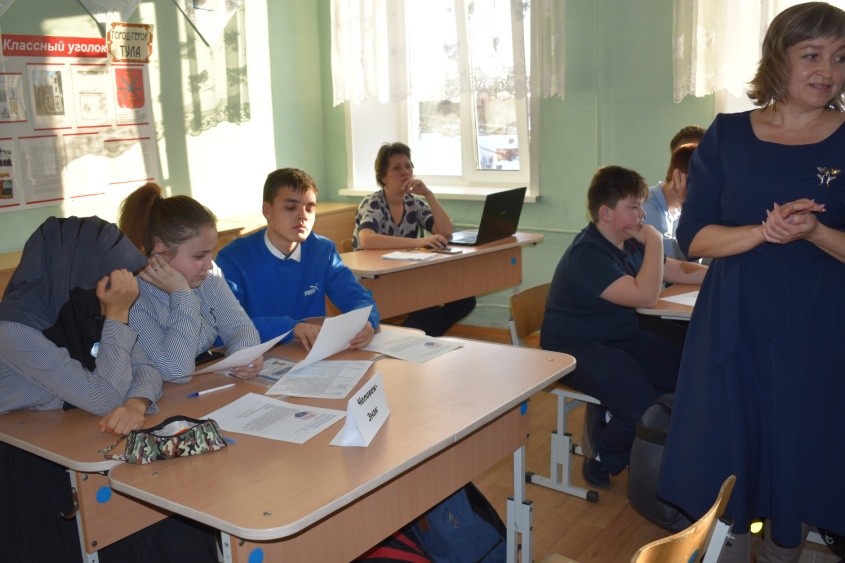 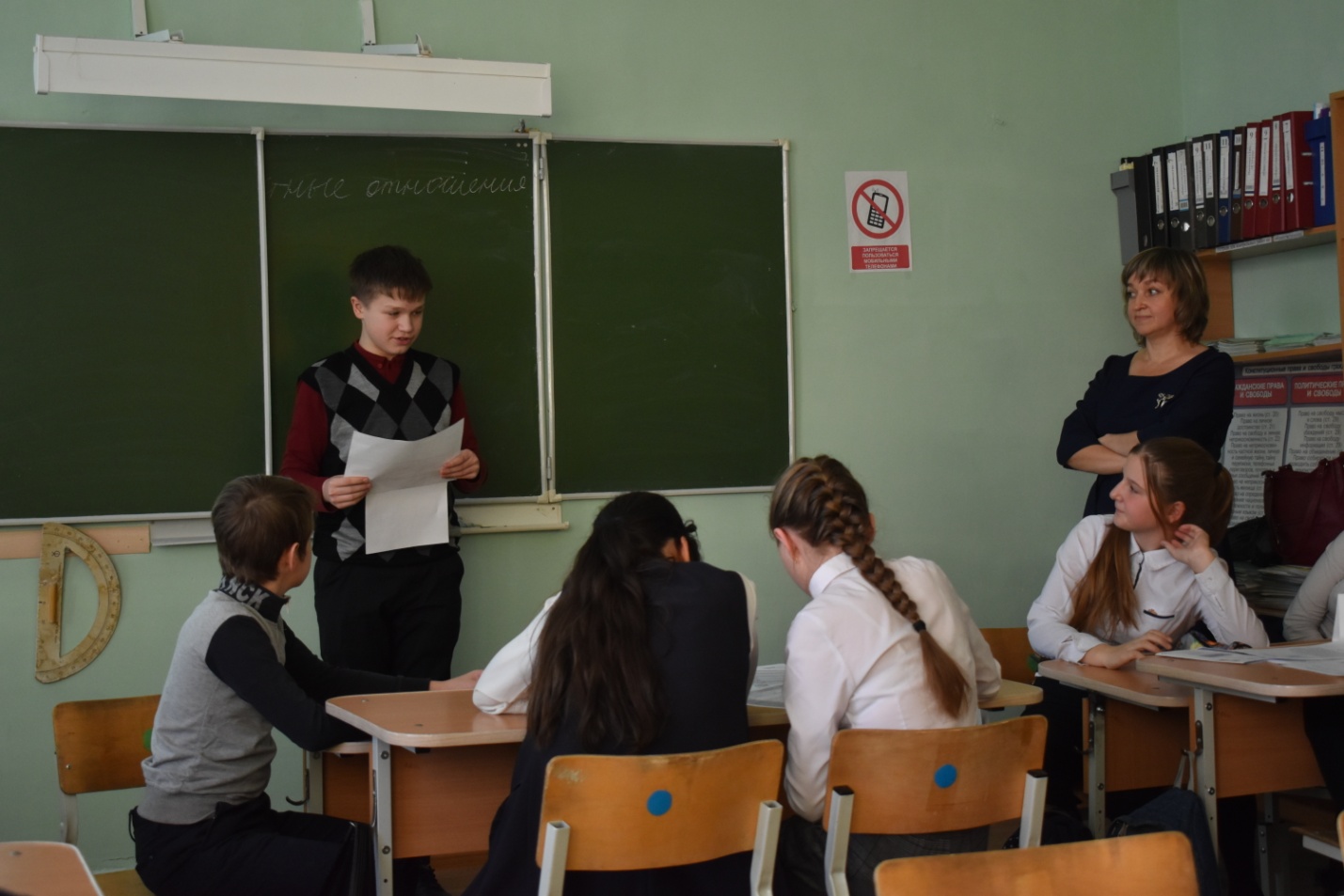 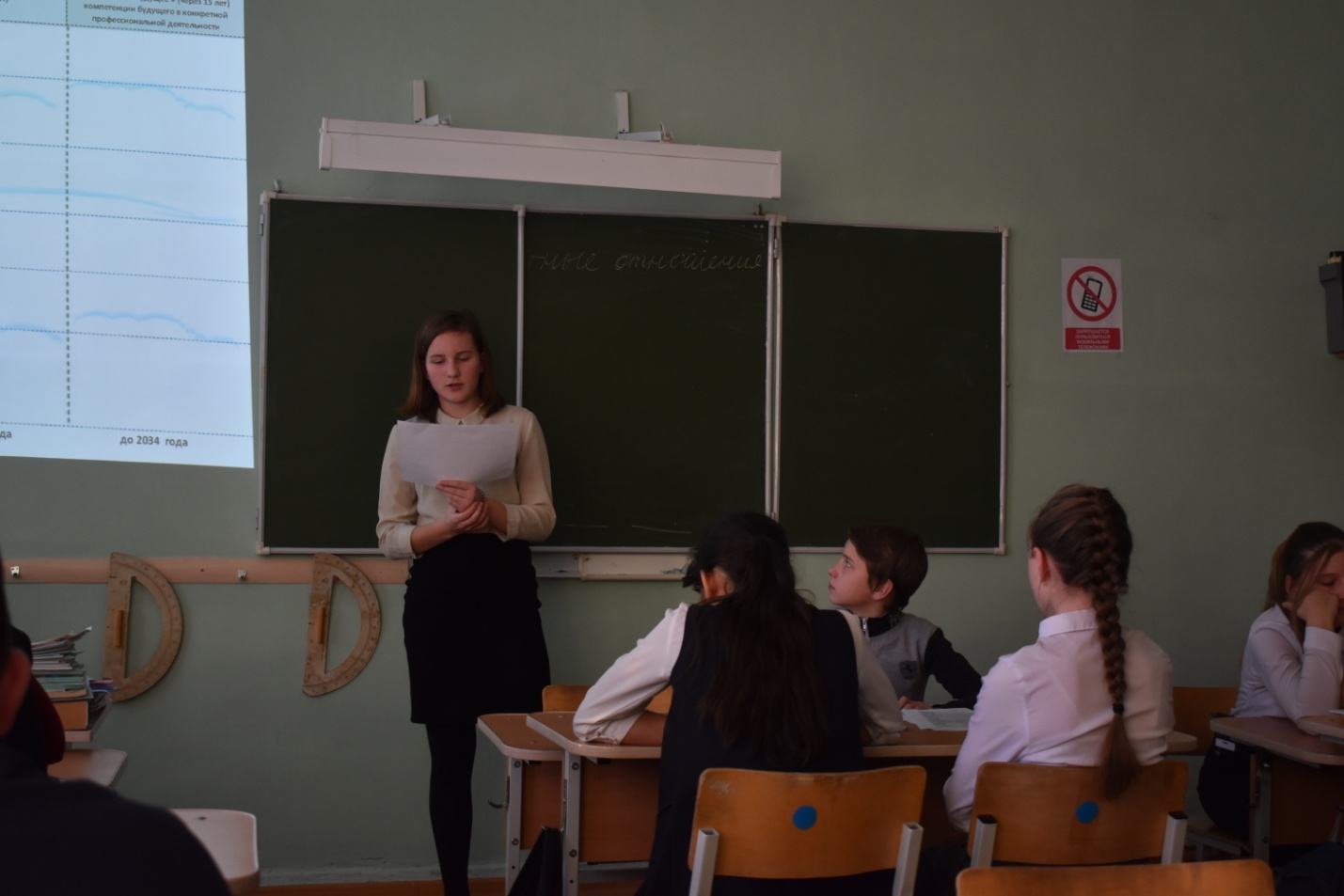 